Week 2 – English – Year 1ThursdayReading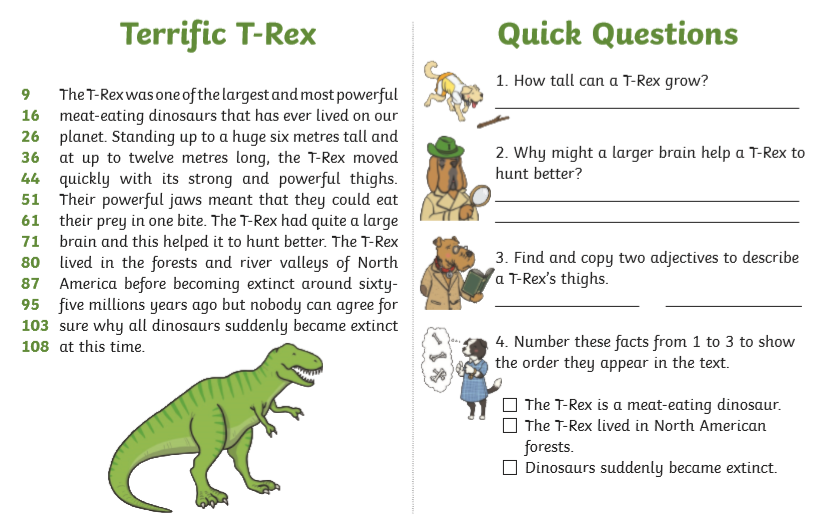 